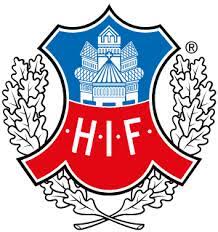 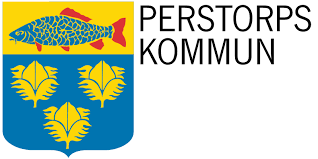 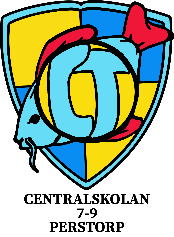 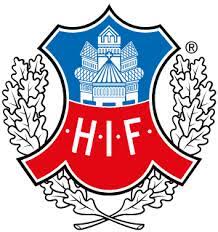 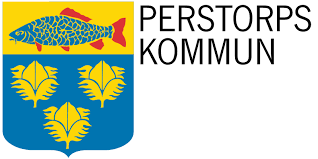 Anmälan antagningsprovspel – åk 7 2022/2023Datum och tid: Fredag 22/4 12.00Plats: Uggleplanen, PerstorpOmklädningsrum: Från klockan 11.30 finns möjlighet för ombyte i Ugglehallen.Namn: Födelseår: 2009, börjar i årskurs 7 ht22Hemkommun:Nuvarande skola:Nuvarande klass:Position på fotbollsplan:Tillhör du en fotbollsförening idag, om ja, vilken:OBS! Maila den här blanketten senast tisdag 19/4 klockan 12.00 till: stefan.olsson@perstorp.se